山东大学硕士研究生专业一览表（中文授课）Master Programs in Chinese Medium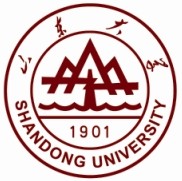 英文授课专业序号学院专业学制授予学位1哲学与社会发展学院 and Social Development马克思主义哲学Marxist  Philosophy3 years哲学硕士Master of Philosophy1哲学与社会发展学院 and Social Development中国哲学Chinese Philosophy3 years哲学硕士Master of Philosophy1哲学与社会发展学院 and Social Development外国哲学Foreign Philosophy3 years哲学硕士Master of Philosophy1哲学与社会发展学院 and Social Development科学技术哲学Philosophy of Science and Technology3 years哲学硕士Master of Philosophy1哲学与社会发展学院 and Social Development社会学Sociology3 years法学硕士Master of Laws1哲学与社会发展学院 and Social Development人类学Anthropology3 years法学硕士Master of Laws1哲学与社会发展学院 and Social Development社会工作Social Work3 years法学硕士Master of Laws1哲学与社会发展学院 and Social Development应用心理学Applied Psychology3 years教育学硕士Master of Education1哲学与社会发展学院 and Social Development社会保障Social Security3 years管理学硕士Master of Management2经济学院政治经济学Political Economy3 years经济学硕士Master of Economics2经济学院西方经济学Western Economics3 years经济学硕士Master of Economics2经济学院世界经济World Economy3 years经济学硕士Master of Economics2经济学院国民经济学National Economy3 years经济学硕士Master of Economics2经济学院财政学Cameralistics3 years经济学硕士Master of Economics2经济学院金融学Finance3 years经济学硕士Master of Economics2经济学院产业经济学Industrial Economics3 years经济学硕士Master of Economics2经济学院国际贸易学International Trade3 years经济学硕士Master of Economics2经济学院劳动经济学Labor Economics3 years经济学硕士Master of Economics2经济学院数量经济学Quantitative Economics3 years经济学硕士Master of Economics2经济学院投资经济学Investment Economics3 years经济学硕士Master of Economics2经济学院保险学Insurance3 years经济学硕士Master of Economics2经济学院应用统计Applied Statistics3 years经济学硕士Master of Economics2经济学院税务Tax3 years经济学硕士Master of Economics2经济学院国际商务International Business3 years经济学硕士Master of Economics2经济学院资产评估Asset evaluation3 years经济学硕士Master of Economics2经济学院金融（专业）Finance (Professional Degree)3 years经济学硕士Master of Economics2经济学院保险（专业）Insurance ( Professional Degree)3 years经济学硕士Master of Economics3经济研究院The Center for Economic Research政治经济学Political Economy3 years经济学硕士Master of Economics3经济研究院The Center for Economic Research经济思想史History of Economic Thoughts3 years经济学硕士Master of Economics3经济研究院The Center for Economic Research经济史Economic History3 years经济学硕士Master of Economics3经济研究院The Center for Economic Research西方经济学Western Economics3 years经济学硕士Master of Economics3经济研究院The Center for Economic Research世界经济World Economy3 years经济学硕士Master of Economics3经济研究院The Center for Economic Research人口、资源与环境经济学Population, Resources and Environmental Economics3 years经济学硕士Master of Economics3经济研究院The Center for Economic Research金融学Finance3 years经济学硕士Master of Economics3经济研究院The Center for Economic Research劳动经济学Labor Economics3 years经济学硕士Master of Economics3经济研究院The Center for Economic Research数量经济学Quantitative Economics3 years经济学硕士Master of Economics3经济研究院The Center for Economic Research应用统计Applied Statistics3 years经济学硕士Master of Economics3经济研究院The Center for Economic Research税务Tax3 years经济学硕士Master of Economics3经济研究院The Center for Economic Research国际商务International Business3 years经济学硕士Master of Economics3经济研究院The Center for Economic Research保险Insurance3 years经济学硕士Master of Economics3经济研究院The Center for Economic Research资产评估Asset evaluation3 years经济学硕士Master of Economics3经济研究院The Center for Economic Research金融（专业）Finance (Professional Degree)3 years经济学硕士Master of Economics4法学院法学理论Legal Theory3 years法学硕士Master of Laws4法学院法律史Legal History3 years法学硕士Master of Laws4法学院宪法学与行政法学Constitutional and Administrative Law3 years法学硕士Master of Laws4法学院刑法学Criminal Law3 years法学硕士Master of Laws4法学院民商法学Civil and Commercial Law3 years法学硕士Master of Laws4法学院诉讼法学Procedural Law3 years法学硕士Master of Laws4法学院经济法学Economic Law3 years法学硕士Master of Laws4法学院环境与资源保护法学Environment and Resources Protection Law3 years法学硕士Master of Laws4法学院国际法学International Law3 years法学硕士Master of Laws4法学院法律（非法学）Law(students without Bachelor Degree of Law)3 years法学硕士Master of Laws4法学院法律（法学）Law (students with Bachelor Degree of Law)3 years法学硕士Master of Laws5政治学与公共管理学院 and Public Administration政治学理论Political Theory3 years法学硕士Master of Laws5政治学与公共管理学院 and Public Administration中共党史History of the Chinese Communist Party3 years法学硕士Master of Laws5政治学与公共管理学院 and Public Administration国际政治International Politics3 years法学硕士Master of Laws5政治学与公共管理学院 and Public Administration国际关系International Relations3 years法学硕士Master of Laws5政治学与公共管理学院 and Public Administration统一战线学United Front Studies3 years管理学硕士Master of Management5政治学与公共管理学院 and Public Administration社会保障Social Security3 years管理学硕士Master of Management5政治学与公共管理学院 and Public Administration公共管理Public Administration3 years管理学硕士Master of Management5政治学与公共管理学院 and Public Administration行政管理Administration Management3 years管理学硕士Master of Management6马克思主义学院马克思主义基本原理The basic principles of Marxism3 years法学硕士Master of Laws6马克思主义学院马克思主义发展史History of Marxism3 years法学硕士Master of Laws6马克思主义学院马克思主义中国化研究Study of Marxism in 3 years法学硕士Master of Laws6马克思主义学院国外马克思主义研究Marxist Study Abroad3 years法学硕士Master of Laws6马克思主义学院思想政治教育Ideological and Political Education3 years法学硕士Master of Laws6马克思主义学院中国近现代史基本问题研究Study of Basic Problems of Modern Chinese History3 years法学硕士Master of Laws6马克思主义学院高校学生发展指导与学生事务管理Student Affairs and Student Development Guidance3 years法学硕士Master of Laws7文学与新闻传播学院 and Journalism语言学及应用语言学Linguistics and Applied Linguistics3 years文学硕士Master of Arts7文学与新闻传播学院 and Journalism汉语言文字学Chinese Philology3 years文学硕士Master of Arts7文学与新闻传播学院 and Journalism中国古代文学Ancient Chinese Literature3 years文学硕士Master of Arts7文学与新闻传播学院 and Journalism中国现当代文学Modern and Contemporary Chinese Literature3 years文学硕士Master of Arts7文学与新闻传播学院 and Journalism比较文学与世界文学Comparative Literature and World Literature3 years文学硕士Master of Arts7文学与新闻传播学院 and Journalism对外汉语Teaching Chinese as a Foreign Language3 years文学硕士Master of Arts7文学与新闻传播学院 and Journalism新闻学Journalism3 years文学硕士Master of Arts7文学与新闻传播学院 and Journalism传播学Communication3 years文学硕士Master of Arts7文学与新闻传播学院 and Journalism新闻与传播Communication and Journalism3 years文学硕士Master of Arts7文学与新闻传播学院 and Journalism设计学Design Studies3 years艺术学硕士Master of Fine Arts7文学与新闻传播学院 and Journalism艺术设计Art and Design3 years艺术学硕士Master of Fine Arts8国际教育学院 Education汉语国际教育Master of Teaching Chinese to Foreigners as a Second Language2 years教育学硕士Master of Education8国际教育学院 Education对外汉语Teaching Chinese  as a Second Language3 years文学硕士Master of Arts9儒学高等研究院Advanced  Studies中国哲学Chinese Philosophy3 years哲学硕士Master of Philosophy9儒学高等研究院Advanced  Studies科学技术哲学Philosophy of Science and Technology3 years哲学硕士Master of Philosophy9儒学高等研究院Advanced  Studies民俗学Folklore3 years法学硕士Master of Laws9儒学高等研究院Advanced  Studies文艺学Literature and Art3 years文学硕士Master of Arts9儒学高等研究院Advanced  Studies汉语言文字学Chinese Philology3 years文学硕士Master of Arts9儒学高等研究院Advanced  Studies中国古典文献学Classical Chinese Literature3 years文学硕士Master of Arts9儒学高等研究院Advanced  Studies中国古代文学Ancient Chinese Literature3 years文学硕士Master of Arts9儒学高等研究院Advanced  Studies中国民间文学Chinese Folk Literature3 years文学硕士Master of Arts9儒学高等研究院Advanced  Studies中国史Chinese History3 years历史学硕士Master Of History10外国语学院School of Foreign Languages and Literature英语语言文学English Language and Literature3 years文学硕士Master of Arts10外国语学院School of Foreign Languages and Literature俄语语言文学Russian Language and Literature3 years文学硕士Master of Arts10外国语学院School of Foreign Languages and Literature德语语言文学German Language and Literature3 years文学硕士Master of Arts10外国语学院School of Foreign Languages and Literature日语语言文学Japanese Language and Literature3 years文学硕士Master of Arts10外国语学院School of Foreign Languages and Literature亚非语言文学Asian and African Languages and Literature3 years文学硕士Master of Arts10外国语学院School of Foreign Languages and Literature外国语言学及应用语言学Foreign Linguistics and Applied Linguistics3 years文学硕士Master of Arts10外国语学院School of Foreign Languages and Literature英语笔译English Translation3 years文学硕士Master of Arts10外国语学院School of Foreign Languages and Literature英语口译English Interpretation3 years文学硕士Master of Arts11艺术学院艺术学理论Artistic Theory3 years艺术学硕士Master of Fine Arts11艺术学院音乐与舞蹈学Music and Dance Studies3 years艺术学硕士Master of Fine Arts11艺术学院美术学Fine Arts3 years艺术学硕士Master of Fine Arts11艺术学院设计学Design Studies3 years艺术学硕士Master of Fine Arts11艺术学院音乐Musicology3 years艺术学硕士Master of Fine Arts11艺术学院艺术设计Art and Design3 years艺术学硕士Master of Fine Arts11艺术学院美术（专业）Fine Art (Professional Degree)3 years艺术学硕士Master of Fine Arts12历史文化学院 and Culture考古学Archaeology3 years历史学硕士Master Of History12历史文化学院 and Culture中国史Chinese History3 years历史学硕士Master Of History12历史文化学院 and Culture世界史World History3 years历史学硕士Master Of History12历史文化学院 and Culture文物与博物馆Cultural Heritage and Museology3 years历史学硕士Master Of History12历史文化学院 and Culture文化产业管理Cultural Industries Management3 years管理学硕士Master of Management12历史文化学院 and Culture档案学Archival Studies3 years管理学硕士Master of Management13数学学院基础数学Foundation Mathematics3 years理学硕士Master of Science13数学学院计算数学Computational Mathematics3 years理学硕士Master of Science13数学学院概率论与数理统计Probability and Mathematical Statistics3 years理学硕士Master of Science13数学学院应用数学Applied Mathematics3 years理学硕士Master of Science13数学学院运筹学与控制论Operational Research and Control Theory3 years理学硕士Master of Science13数学学院信息安全Information Security3 years理学硕士Master of Science13数学学院金融数学与金融工程Financial Mathematics and Financial Engineering3 years理学硕士Master of Science13数学学院系统理论Systems Theory3 years理学硕士Master of Science13数学学院统计学Statistics3 years理学硕士Master of Science14物理学院理论物理Theoretical Physics3 years理学硕士Master of Science14物理学院粒子物理与原子核物理Particle Physics and Nuclear Physics3 years理学硕士Master of Science14物理学院原子与分子物理Atomic and Molecular Physics3 years理学硕士Master of Science14物理学院凝聚态物理Condensed Matter Physics3 years理学硕士Master of Science14物理学院声学Acoustics3 years理学硕士Master of Science14物理学院光学Optics3 years理学硕士Master of Science14物理学院微电子学与固体电子学Microelectronics and  Electronics3 years理学硕士Master of Science14物理学院测试计量技术及仪器Testing and Measurement Technology and Instruments3 years工学硕士Master of Engineering14物理学院材料物理与化学Materials Physics and Chemistry3 years工学硕士Master of Engineering14物理学院集成电路工程Integrated Circuit Engineering3 years工学硕士Master of Engineering15化学与化工学院 and Chemical Engineering无机化学Inorganic Chemistry3 years理学硕士Master of Science15化学与化工学院 and Chemical Engineering分析化学Analytical Chemistry3 years理学硕士Master of Science15化学与化工学院 and Chemical Engineering有机化学Organic Chemistry3 years理学硕士Master of Science15化学与化工学院 and Chemical Engineering物理化学Physical Chemistry3 years理学硕士Master of Science15化学与化工学院 and Chemical Engineering高分子化学与物理Polymer Chemistry and Physics3 years理学硕士Master of Science15化学与化工学院 and Chemical Engineering化学工程Chemical Engineering3 years工学硕士Master of Engineering15化学与化工学院 and Chemical Engineering化学工艺Chemical Technology3 years工学硕士Master of Engineering15化学与化工学院 and Chemical Engineering应用化学Applied Chemistry3 years工学硕士Master of Engineering15化学与化工学院 and Chemical Engineering工业催化Industrial Catalysis3 years工学硕士Master of Engineering15化学与化工学院 and Chemical Engineering材料物理与化学Materials Physics and Chemistry3 years工学硕士Master of Engineering16生命科学学院植物学Botany3 years理学硕士Master of Science16生命科学学院动物学Zoology3 years理学硕士Master of Science16生命科学学院遗传学Genetics3 years理学硕士Master of Science16生命科学学院发育生物学Developmental Biology3 years理学硕士Master of Science16生命科学学院细胞生物学Cell Biology3 years理学硕士Master of Science16生命科学学院生物化学与分子生物学Biochemistry and Molecular Biology3 years理学硕士Master of Science16生命科学学院生态学Ecology3 years理学硕士Master of Science16生命科学学院生物工程Biological Engineering3 years工学硕士Master of Engineering17信息科学与工程学院 and Engineering光学工程Optical Engineering3 years工学硕士Master of Engineering17信息科学与工程学院 and Engineering电子科学与技术Electronic Science and technology3 years工学硕士Master of Engineering17信息科学与工程学院 and Engineering信息与通信工程Information and  Communication Engineering3 years工学硕士Master of Engineering17信息科学与工程学院 and Engineering电子与通信工程Electronics and Communication Engineering3 years工学硕士Master of Engineering17信息科学与工程学院 and Engineering集成电路工程Integrated Circuit Engineering3 years工学硕士Master of Engineering18环境科学与工程学院School of Environmental Science and Engineering环境科学与工程Environmental Science and Engineering3 years工学硕士Master of Engineering18环境科学与工程学院School of Environmental Science and Engineering环境工程Environmental Engineering3 years工学硕士Master of Engineering19管理学院审计Audit3 years经济学硕士Master of Economics19管理学院工业工程Industrial Engineering3 years工学硕士Master of Engineering19管理学院管理科学与工程Management Science and Engineering3 years管理学硕士Master of Management19管理学院会计学Accounting3 years管理学硕士Master of Management19管理学院企业管理 Management3 years管理学硕士Master of Management19管理学院旅游管理Tourism Management3 years管理学硕士Master of Management19管理学院图书馆学Library Science3 years管理学硕士Master of Management19管理学院工商管理Business Administration3 years管理学硕士Master of Management19管理学院图书情报Library science3 years管理学硕士Master of Management19管理学院工程管理Project Management3 years管理学硕士Master of Management19管理学院市场营销Marketing3 years管理学硕士Master of Management20材料科学与工程学院 and Engineering材料科学与工程Materials Science and Engineering3 years工学硕士Master of Engineering20材料科学与工程学院 and Engineering材料工程Materials Engineering*3 years工学硕士Master of Engineering21机械工程学院机械制造及其自动化Mechanical Manufacturing and Automation3 years工学硕士Master of Engineering21机械工程学院机械电子工程Mechanical and Electronic Engineering3 years工学硕士Master of Engineering21机械工程学院机械设计及理论Mechanical Design and Theory3 years工学硕士Master of Engineering21机械工程学院车辆工程Vehicle Engineering3 years工学硕士Master of Engineering21机械工程学院机械制造工业工程Mechanical Manufacture Engineering3 years工学硕士Master of Engineering21机械工程学院机械产品数字化设计Digital Design ofMechanical Product3 years工学硕士Master of Engineering21机械工程学院化工过程机械Chemical Process Equipment3 years工学硕士Master of Engineering21机械工程学院机械工程Mechanical Engineering3 years工学硕士Master of Engineering21机械工程学院工业工程Industrial Engineering3 years工学硕士Master of Engineering21机械工程学院工业设计工程Industrial Design Engineering3 years工学硕士Master of Engineering21机械工程学院设计学Design Studies3 years工学硕士Master of Engineering22能源与动力工程学院 and Power Engineering动力工程及工程热物理Power Engineering and Engineering Thermophysics3 years工学硕士Master of Engineering22能源与动力工程学院 and Power Engineering载运工具运用工程Vehicle Operation Engineering3 years工学硕士Master of Engineering22能源与动力工程学院 and Power Engineering动力工程Power Engineering3 years工学硕士Master of Engineering22能源与动力工程学院 and Power Engineering车辆工程Vehicle Engineering3 years工学硕士Master of Engineering23电气工程学院电机与电器Motor and Electrical Appliance3 years工学硕士Master of Engineering23电气工程学院电力系统及其自动化Power System and Automation3 years工学硕士Master of Engineering23电气工程学院高电压与绝缘技术High Voltage and Insulation Technology3 years工学硕士Master of Engineering23电气工程学院电力电子与电力传动Power Electronics and Power Drives3 years工学硕士Master of Engineering23电气工程学院电工理论与新技术Electrical Engineering Theory and New Technology3 years工学硕士Master of Engineering23电气工程学院电气工程Electrical Engineering3 years工学硕士Master of Engineering24控制科学与工程学院 Science and Engineering系统分析与集成System Analysis and Integration3 years理学硕士Master of Science24控制科学与工程学院 Science and Engineering仪器科学与技术Instrument Science and Technology3 years工学硕士Master of Engineering24控制科学与工程学院 Science and Engineering电力电子与电力传动Power Electronics and Power Drives3 years工学硕士Master of Engineering24控制科学与工程学院 Science and Engineering控制科学与工程Control Science and Control Engineering3 years工学硕士Master of Engineering24控制科学与工程学院 Science and Engineering交通运输工程Transportation Engineering3 years工学硕士Master of Engineering24控制科学与工程学院 Science and Engineering控制工程control engineering3 years工学硕士Master of Engineering24控制科学与工程学院 Science and Engineering生物医学工程Biomedical Engineering3 years工学硕士Master of Engineering25土建与水利学院固体力学Solid Mechanics3 years工学硕士Master of Engineering25土建与水利学院工程力学Engineering Mechanics Science3 years工学硕士Master of Engineering25土建与水利学院建筑学Architecture3 years工学硕士Master of Engineering25土建与水利学院岩土工程Geotechnical Engineering3 years工学硕士Master of Engineering25土建与水利学院结构工程Structural Engineering3 years工学硕士Master of Engineering25土建与水利学院桥梁与隧道工程Bridge and tunnel engineering3 years工学硕士Master of Engineering25土建与水利学院水文学及水资源Hydrology and Water Resources3 years工学硕士Master of Engineering25土建与水利学院水工结构工程Hydraulic Structure Engineering3 years工学硕士Master of Engineering25土建与水利学院道路与铁道工程Road and Railway Engineering3 years工学硕士Master of Engineering25土建与水利学院交通运输规划与管理Transportation Planning and Management3 years工学硕士Master of Engineering25土建与水利学院建筑与土木工程Architecture and Civil Engineering3 years工学硕士Master of Engineering25土建与水利学院水利工程Hydraulic Engineering3 years工学硕士Master of Engineering26计算机科学与技术学院 Science and Technology计算机科学与技术Computer Science and Technology3 years工学硕士Master of Engineering26计算机科学与技术学院 Science and Technology软件工程Software Engineering3 years工学硕士Master of Engineering26计算机科学与技术学院 Science and Technology计算机技术Computer Technology3 years工学硕士Master of Engineering27软件学院软件工程Software Engineering3 years工学硕士Master of Engineering28体育学院体育教学Physical Education3 years教育学硕士Master of Education28体育学院体育学sports science3 years教育学硕士Master of Education28体育学院运动训练Sports Training3 years教育学硕士Master of Education29医学院(2016年不招收专业学位研究生 does not provide professional degree programs for international students.)生理学Physiology3 years理学硕士Master of Science29医学院(2016年不招收专业学位研究生 does not provide professional degree programs for international students.)神经生物学Neurobiology3 years理学硕士Master of Science29医学院(2016年不招收专业学位研究生 does not provide professional degree programs for international students.)遗传学Genetics3 years理学硕士Master of Science29医学院(2016年不招收专业学位研究生 does not provide professional degree programs for international students.)细胞生物学Cell Biology3 years理学硕士Master of Science29医学院(2016年不招收专业学位研究生 does not provide professional degree programs for international students.)生物化学与分子生物学Biochemistry and Molecular Biology3 years理学硕士Master of Science29医学院(2016年不招收专业学位研究生 does not provide professional degree programs for international students.)免疫学Immunology3 years理学硕士Master of Science29医学院(2016年不招收专业学位研究生 does not provide professional degree programs for international students.)病原生物学Pathogenic Biology3 years理学硕士Master of Science29医学院(2016年不招收专业学位研究生 does not provide professional degree programs for international students.)医学心理学Medical Psychology3 years理学硕士Master of Science29医学院(2016年不招收专业学位研究生 does not provide professional degree programs for international students.)人文医学Humanistic Medicine3 years理学硕士Master of Science29医学院(2016年不招收专业学位研究生 does not provide professional degree programs for international students.)人体解剖与组织胚胎学Human Anatomy and Embryology3 years医学硕士Master of Medicine29医学院(2016年不招收专业学位研究生 does not provide professional degree programs for international students.)病理学与病理生理学Pathology and Pathophysiology3 years医学硕士Master of Medicine29医学院(2016年不招收专业学位研究生 does not provide professional degree programs for international students.)内科学Internal Medicine3 years医学硕士Master of Medicine29医学院(2016年不招收专业学位研究生 does not provide professional degree programs for international students.)儿科学Pediatrics3 years医学硕士Master of Medicine29医学院(2016年不招收专业学位研究生 does not provide professional degree programs for international students.)老年医学Geriatrics3 years医学硕士Master of Medicine29医学院(2016年不招收专业学位研究生 does not provide professional degree programs for international students.)神经病学Neurology3 years医学硕士Master of Medicine29医学院(2016年不招收专业学位研究生 does not provide professional degree programs for international students.)精神病与精神卫生学Psychiatry and Mental Health3 years医学硕士Master of Medicine29医学院(2016年不招收专业学位研究生 does not provide professional degree programs for international students.)皮肤病与性病学Dermatology and Venereology3 years医学硕士Master of Medicine29医学院(2016年不招收专业学位研究生 does not provide professional degree programs for international students.)影像医学与核医学Imaging and Nuclear Medicine3 years医学硕士Master of Medicine29医学院(2016年不招收专业学位研究生 does not provide professional degree programs for international students.)临床检验诊断学Clinical Diagnostics3 years医学硕士Master of Medicine29医学院(2016年不招收专业学位研究生 does not provide professional degree programs for international students.)外科学Surgery3 years医学硕士Master of Medicine29医学院(2016年不招收专业学位研究生 does not provide professional degree programs for international students.)妇产科学Obstetrics and Gynecology3 years医学硕士Master of Medicine29医学院(2016年不招收专业学位研究生 does not provide professional degree programs for international students.)眼科学Ophthalmology3 years医学硕士Master of Medicine29医学院(2016年不招收专业学位研究生 does not provide professional degree programs for international students.)耳鼻咽喉科学Otolaryngology3 years医学硕士Master of Medicine29医学院(2016年不招收专业学位研究生 does not provide professional degree programs for international students.)肿瘤学Oncology3 years医学硕士Master of Medicine29医学院(2016年不招收专业学位研究生 does not provide professional degree programs for international students.)康复医学与理疗学Rehabilitation Medicine & Physical Therapy3 years医学硕士Master of Medicine29医学院(2016年不招收专业学位研究生 does not provide professional degree programs for international students.)麻醉学Anesthesiology3 years医学硕士Master of Medicine29医学院(2016年不招收专业学位研究生 does not provide professional degree programs for international students.)急诊医学Emergency Medicine3 years医学硕士Master of Medicine29医学院(2016年不招收专业学位研究生 does not provide professional degree programs for international students.)计算医学Computer Medicine3 years医学硕士Master of Medicine29医学院(2016年不招收专业学位研究生 does not provide professional degree programs for international students.)个体识别诊断Individual Identification Diagnosis3 years医学硕士Master of Medicine29医学院(2016年不招收专业学位研究生 does not provide professional degree programs for international students.)全科医学General Medicine3 years医学硕士Master of Medicine29医学院(2016年不招收专业学位研究生 does not provide professional degree programs for international students.)重症医学Intensive Care Medicine3 years医学硕士Master of Medicine29医学院(2016年不招收专业学位研究生 does not provide professional degree programs for international students.)微创医学Minimally Invasive Medicine3 years医学硕士Master of Medicine29医学院(2016年不招收专业学位研究生 does not provide professional degree programs for international students.)中西医结合临床Clinical Combination of Traditional Chinese Medicine and Western Medicine3 years医学硕士Master of Medicine29医学院(2016年不招收专业学位研究生 does not provide professional degree programs for international students.)药理学Pharmacology3 years医学硕士Master of Medicine29医学院(2016年不招收专业学位研究生 does not provide professional degree programs for international students.)临床病理学Clinical Pathology3 years医学硕士Master of Medicine30公共卫生学院流行病与卫生统计学Epidemiology and Health Statistics3 years医学硕士Master of Medicine30公共卫生学院劳动卫生与环境卫生学Occupational and Environmental Health3 years医学硕士Master of Medicine30公共卫生学院营养与食品卫生学Nutrition and Food Hygiene3 years医学硕士Master of Medicine30公共卫生学院少儿卫生与妇幼保健学Children's Hygiene and Maternal and Child Care3 years医学硕士Master of Medicine30公共卫生学院卫生检验学Health Laboratory Science3 years医学硕士Master of Medicine30公共卫生学院公共卫生Public Health3 years医学硕士Master of Medicine30公共卫生学院社会医学与卫生事业管理Social Medicine and Health Management3 years医学硕士Master of Medicine31口腔医学院口腔基础医学Basic Dental Medicine3 years医学硕士Master of Medicine31口腔医学院口腔临床医学Dental Clinical Medicine3 years医学硕士Master of Medicine31口腔医学院口腔医学Stomatology3 years医学硕士Master of Medicine32护理学院护理学Nursing Studies3 years医学硕士Master of Medicine32护理学院护理（专业）Nursing (Professional Degree)3 years医学硕士Master of Medicine33药学院 Sciences制药工程Pharmaceutical Engineering3 years医学硕士Master of Medicine33药学院 Sciences药物化学Medicinal Chemistry3 years医学硕士Master of Medicine33药学院 Sciences药剂学Pharmacy3 years医学硕士Master of Medicine33药学院 Sciences生物制药Biopharmaceuticals3 years医学硕士Master of Medicine33药学院 Sciences药物分析学Pharmaceutical Analysis3 years医学硕士Master of Medicine33药学院 Sciences微生物与生化药学Microbiology and Biochemical Pharmacy3 years医学硕士Master of Medicine33药学院 Sciences药理学Pharmacology3 years医学硕士Master of Medicine33药学院 Sciences天然药物化学Natural Products Chemistry3 years医学硕士Master of Medicine33药学院 Sciences临床药学Clinical Pharmacy3 years医学硕士Master of Medicine33药学院 Sciences免疫药物学Immune Pharmacology3 years医学硕士Master of Medicine33药学院 Sciences药学Pharmaceutical Sciences3 years医学硕士Master of Medicine34齐鲁证券金融研究院Qilu Securities Institute for Financial Studies金融学Finance3 years经济学或理学硕士Master of Economics or Science34齐鲁证券金融研究院Qilu Securities Institute for Financial Studies应用统计Applied Statistics3 years经济学或理学硕士Master of Economics or Science34齐鲁证券金融研究院Qilu Securities Institute for Financial Studies概率论与数理统计Probability Theory & Mathematical Statistics3 years经济学或理学硕士Master of Economics or Science34齐鲁证券金融研究院Qilu Securities Institute for Financial Studies金融数学与金融工程Financial Mathematics and Financial Engineering 3 years经济学或理学硕士Master of Economics or Science34齐鲁证券金融研究院Qilu Securities Institute for Financial Studies统计学Statistics3 years经济学或理学硕士Master of Economics or Science35医药卫生管理学院 Management社会医学与卫生事业管理Social Medicine and Health Management3 years医学硕士Master of Medicine35医药卫生管理学院 Management公共卫生Public Health3 years医学硕士Master of Medicine授课语言招生类别学院专业英语硕士生经济学院世界经济英语硕士生经济学院国际贸易学英语硕士生经济学院政治经济学英语硕士生经济学院国际工商管理（IMBA）英语硕士生管理学院项目管理英语硕士生经济研究院经济学英语硕士生齐鲁证券金融研究院金融数学与金融工程英语硕士生齐鲁证券金融研究院统计学英语硕士生政治学与公共管理学院国际关系英语硕士生政治学与公共管理学院中国学英语硕士生外国语学院英语语言文学英语硕士生外国语学院英语笔译英语硕士生外国语学院英语口译英语硕士生数学学院应用数学英语硕士生数学学院金融数学英语硕士生机械工程学院机械工程英语硕士生计算机科学与技术学院计算机科学与技术英语硕士生药学院生物制药英语硕士生药学院药物化学英语硕士生药学院药剂学英语硕士生药学院药理学英语硕士生药学院临床药学英语硕士生材料科学与工程学院材料科学与工程英语硕士生历史文化学院文化产业管理英语硕士生电气工程学院电气工程及其自动化英语硕士生电气工程学院电力电子与电力传动英语硕士生物理学院凝聚态物理英语硕士生医学院生理学英语硕士生医学院人文医学英语硕士生医学院医学心理学英语硕士生医学院神经生物学英语硕士生医学院遗传学英语硕士生医学院细胞生物学英语硕士生医学院生物化学与分子生物学英语硕士生医学院免疫学英语硕士生医学院病原生物学英语硕士生医学院人体解剖与组织胚胎学英语硕士生医学院病理学与病理生理学英语硕士生医学院药理学英语硕士生医学院内科学英语硕士生医学院神经病学英语硕士生医学院全科医学英语硕士生医学院外科学英语硕士生医学院儿科学英语硕士生医学院耳鼻咽喉科学英语硕士生医学院妇产科学英语硕士生医学院急诊医学英语硕士生医学院精神病与精神卫生学英语硕士生医学院康复医学与理疗学英语硕士生医学院老年医学英语硕士生医学院临床检验诊断学英语硕士生医学院麻醉学英语硕士生医学院眼科学英语硕士生医学院皮肤病与性病学英语硕士生医学院影像医学与核医学英语硕士生医学院中西医结合临床英语硕士生医学院肿瘤学